Order Form 				Rocky Mountain Bibles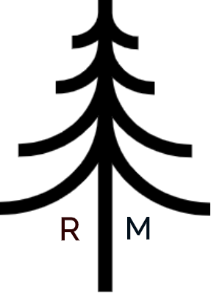 							James Gagnon							719-210-3800Date:									Mail/Local/InstagramCustomer Name/Phone Number: Bible Type:Estimated Cost: Frontier $120		Spire $150		Other:Estimated Turn Around Time: Cover Leather Type/Color:Liner Leather Type/Color:Perimeter Stitching Thread Color:Yapp: full, semi, smallSpine Stamping: Holy Bible, Translation, Logo, Other: Cover Stamping: Holy Bible, Name, Other: Liner stamping: Front-					Back-Number of Ribbons/Color/L or S: Notes, Requests, etc:RockyMountainBibles@gmail.com Instagram@RockyMountainBibles